Welsh Hockey Umpires Association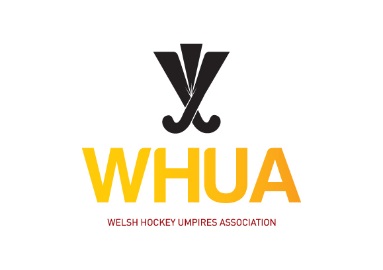 Travel Expenses & Subsistence Claim FormNB: 1. Receipts must be attached wherever appropriate 2. Mileage is claimed at 25p per mile and 2p per mile for each official passenger3. Claim elements of expense (e.g. mileage) on separate lines 4. Contributions will be made towards foreign expenditure at up to 50% 5. £10 can be claimed for sustenance during events where it is not provided by the host6. Refer to WHUA Expenses Policy for further details on claims.Please send in your expense claim within 4 weeks of the event.  If you have had to pay for travel etc ahead of an event, these can be claimed immediately.Date of event:Name:Email:Address:Postcode:Please pay the following expenses byPlease pay the following expenses byPlease pay the following expenses byPlease pay the following expenses byChequeDirectly into my bank account*Bank Account*My bank details are as follows*My bank details are as follows*My bank details are as follows*My bank details are as followsAccount NameAccount NumberBranch AddressBank Sort CodeCategoryGross Value(From next page)Contribution(Treasurer to complete)Reimbursement(Cheque / BACS amount)InternationalDomesticDevelopmentExecutiveMiscellaneousTotalDate of eventWhat was the event and what was your role at the event?Claim detailsFlight; Train; Car; Sustenance; Accommodation etc.Please attach receipts eg digital photos, pdf files, email confirmationsM/FLevel (Senior, NAG:- 21; 18; 16. Schools etc.)Mileage @25p@27p (passenger details)InternationalDomesticDevelopmentExecutiveMiscellaneousClaimant SignatureDateWHUA SignatureDate